PresseinformationHohe optische Isolation für Laser bis 250 WQioptiq, ein Tochterunternehmen von Excelitas Technologies, präsentiert neue Faraday-Isolatoren für Laser im mittleren Leistungsbereich von 50 W bis 250 W. Die einstufigen Isolatoren der Baureihe FI-1064-MP-UP bieten eine hohe Isolation von ≥30 dB für unpolarisierte Laser bei größtmöglicher Transmission von >94 %. Sie verhindern Rückreflexionen und gewährleisten so einen stabilen Betrieb der Laserquellen und optimalen Schutz vor Beschädigungen durch starke Rückreflexe. Bei kompakten Abmessungen von nur 137 mm x 60 mm x 60 mm lassen sich die Isolatoren einfach in Lasersysteme integrieren. Optional ist die Ein- und Auskopplung über Faserkoppler möglich. Die Isolatoren sind standardmäßig für 1064 nm ausgelegt. Kundenspezifische Wellenlängen sind auf Anfrage möglich. Darüber hinaus bietet Qioptiq ein großes Sortiment an Faraday-Isolatoren und Pockels-Zellen für verschiedene Laserleistungen und Wellenlängen sowie zusätzliches optisches, magneto- und elektro-optisches Zubehör für die Lasermaterialbearbeitung an.Über Excelitas TechnologiesExcelitas Technologies® Corp. ist ein weltweit technologisch führender Anbieter innovativer, leistungsstarker und marktorientierter Photonik-Lösungen. Sie werden hohen Anforderungen in den Bereichen Beleuchtung, Detektion sowie optische Technologie gerecht und tragen damit entscheidend zu Kundenerfolgen auf unterschiedlichsten Zielmärkten bei – von biomedizinischer Technologie über Forschungslabore, Sicherheit und Schutz, Konsumgüter, Halbleiter, Energie und Umwelt, industrielle Sensorik und Bildgebung bis hin zu Verteidigung und Luft- und Raumfahrt. Nach dem Erwerb von Qioptiq im Jahr 2013 beschäftigt Excelitas Technologies heute rund 7000 Mitarbeiter in Nordamerika, Europa und Asien, die sich für Kunden in aller Welt engagieren. Bleiben Sie auf Facebook, LinkedIn und Twitter mit Excelitas in Verbindung.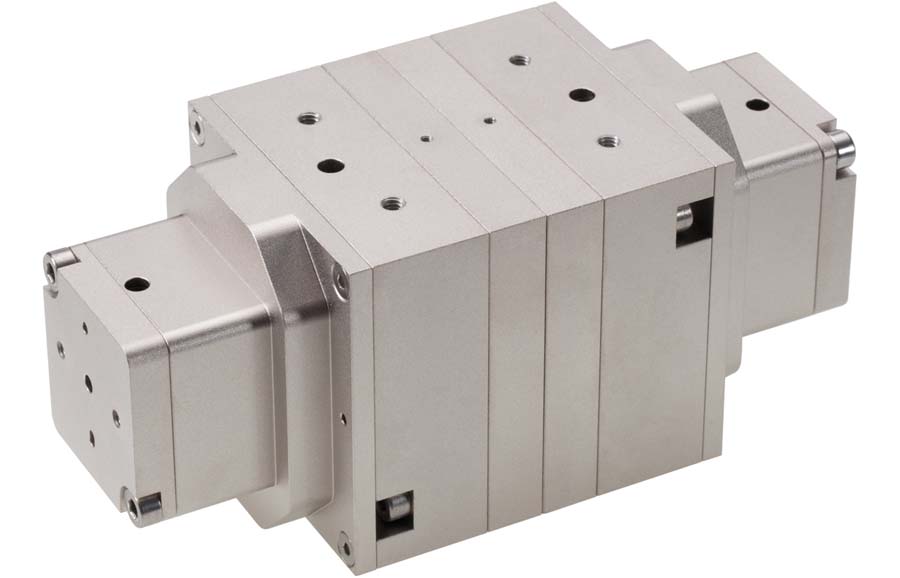 Bild: Die Faraday-Isolatoren bieten eine hohe Isolation von ≥30 dB bei größtmöglicher Transmission von >94 %Bilder:faraday_isolator_fi-1060-mp-upZeichen:1021Dateiname:DEpm_2020_03-25_QIO_faraday-isolatorenDatum:25.03.2020Tags:3 - OL - Crystal Techgii ID:202003007Kontakt:Excelitas Technologies Corp.Oliver NeutertMarketingmanager EMEA und Asien-PazifikFeldkirchen (bei München)Tel.: +49 (0) 89-255458-965E-Mail: oliver.neutert@excelitas.comInternet: www.excelitas.comgii die Presse-Agentur GmbHImmanuelkirchstraße 1210405 BerlinTel.: +49 (0) 30-538965-0E-Mail: info@gii.deInternet: www.gii.de